	NAME OF THE COMPANY	DELEGATEName, FAMILY NAME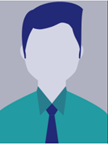 Title (English)CellphoneEmailPostal addressPostal index, City, CountryWebsiteShort Biography of the participantCOMPANY PROFILEDescriptionACTIVITIES & PROJECTS IN SAUDI ARABIADescriptionOBJECTIVES OF THE DELEGATION
Are you looking for partners? If so, please give us more details :Representatives you would like to meet (from ministries, administrations, business confederations, donors). Please, give us details :Which companies would you like to meet ?